Iedere school heeft een schoolondersteuningsprofiel (SOP). In het SOP hebben we als school beschreven hoe de ondersteuning aan leerlingen binnen de school is georganiseerd. Deze ondersteuning bestaat uit twee delen: de basisondersteuning van de school en de extra ondersteuning die een school biedt voor leerlingen die meer nodig hebben. Deze ondersteuning wordt geboden in samenwerking met het samenwerkingsverband. Onze school is onderdeel van het samenwerkingsverband Passend Primair Onderwijs Haaglanden (SPPOH). SPPOH ondersteunt scholen bij het vormgeven van passend onderwijs in Haaglanden. Wilt u meer informatie over passend onderwijs op onze school of in de regio, lees dan ons SOP of bezoek de website van SPPOH www.sppoh.nl.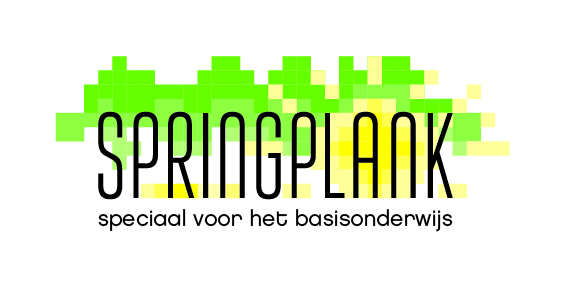 Schoolondersteuningsprofiel 2021- 2025InleidingEen schoolondersteuningsprofiel is een wettelijk verplicht document voor elke school. Eenschoolondersteuningsprofiel wordt door een schoolteam opgesteld en het team beschrijft inhet profiel op welke manier de school passend onderwijs realiseert. Het bestuur stelt hetschoolondersteuningprofiel eenmaal in de vier jaar vast. Dit schoolondersteuningsprofiel is opgesteld voor de periode 2021-2025. De medezeggenschapsraad van onze school heeft adviesrecht.Het schoolondersteuningsprofiel heeft verschillende functies:Het profiel geeft ouders inzicht in de wijze waarop onze school basisondersteuning enextra ondersteuning realiseert en welke kennis en kunde bij ons op school aanwezigis;Het profiel geeft input voor het samenwerkingsverband, om vast te stellen of allescholen samen een dekkend netwerk vormen van passend onderwijs voor alleleerlingen in onze regio Haaglanden;Het profiel is ook een houvast bij de afweging of we voor leerlingen met eenonderwijsbehoefte passend onderwijs kunnen bieden.Inhoud1. Contactgegevens van de school	42. Algemene gegevens	53. Basisondersteuning	64. Extra ondersteuning in de school	135.  Overzicht protocollen	166.  Ondersteuningsvoorzieningen	177.  Ontwikkelplan	171. Contactgegevens van de school2. Algemene gegevensSBO de Springplank is een school voor Speciaal Basisonderwijs en biedt onderwijs aan leerlingen in de leeftijd van 4 tot 13 jaar. De kinderen die onze school bezoeken, hebben ondersteuning nodig die de basisschool op dat moment niet kan bieden. Voor de leerlingen van SBO de Springplank is een toelaatbaarheidsverklaring Speciaal Basis Onderwijs afgegeven. De leerlingen stromen vooral uit naar het VMBO en Praktijk Onderwijs. Joki groepDe Joki-groep (groep voor jonge risico kinderen) is een specifieke groep. In deze observatiegroep zitten maximaal 12 kinderen. De kinderen worden geplaatst in deze groep met een Joki arrangement voor 1 of 2 jaar. De groep werkt vanuit de volgende visie:De joki groep (4 tot 7 jarige leerlingen) is een observatiegroep voor kinderen met een complexe hulpvraag, meervoudige problematiek of een onduidelijk perspectief. Veiligheid en spel spelen een belangrijke rol bij de werkwijze in deze groep. Veiligheid wordt onder meer gewaarborgd door de inrichting van de omgeving en de pedagogische aanpak waarbij ieder kind zichzelf kan en mag zijn. Spel wordt gezien als de motor van de ontwikkeling en is van belang om de wereld op een veilige manier te ontdekken en te leren kennen, om er steeds beter in te functioneren. Ons uitgangspunt is dat de ontwikkeling van jonge kinderen flexibel is en moeilijk of nog niet te voorspellen. In deze periode wordt zo duidelijk mogelijk in kaart gebracht wat de  ontwikkelingsmogelijkheden en de ondersteuningsbehoeften van de  leerling zijn. Aan het einde van de observatieperiode en zo nodig eerder wordt een advies gegeven over de onderwijsbehoeften van de leerling en de vorm van onderwijs die daar het beste bij aansluit.VisieDe Springplank zorgt voor een veilige plek waar iedereen erbij hoort en waar iedereen zichzelf kan zijn. Ieder kind is uniek en krijgt de vrijheid en het vertrouwen om zijn omgeving en zichzelf te leren kennen. Een kind kan tot leren komen als het zich veilig voelt, weet waar het goed in is en weet dat het fouten mag maken. Zo willen wij kinderen plezier in leren (terug)geven. Wij bieden kinderen een kader waarbinnen ze leren omgaan met de eigen grenzen en die van de ander.Op SBO de Springplank leren wij de kinderen basisvaardigheden aan om later zelfstandige keuzes te kunnen maken in de samenleving. In overleg met ouders en leerlingen komen we tegemoet aan de individuele behoeftes van onze leerlingen. Dit alles in het besef dat wij samen onderwijs maken.Kernwaarden Plezier:	We behandelen anderen zoals we zelf behandeld willen worden.Leren:  	We weten nog niet alles, maar krijgen elke dag de kans om iets te leren.Uniek:    	We mogen zijn zoals we zijn.Samen:	We luisteren naar elkaar.Visie op Passend OnderwijsSBO de Springplank is de spil in het stadsdeel. We bieden ondersteuning aan scholen voor didactische ontwikkeling en het welbevinden van leerlingen. De begeleiding van SBO de Springplank is op maat. Ieder kind is uniek en moet de vrijheid en het vertrouwen krijgen om zijn omgeving te leren kennen. Een kind kan tot leren komen als het zich veilig voelt, weet waar het goed in is en fouten mag maken. In overleg met ouders, leerlingen en school komen we tegemoet aan de individuele behoefte van de leerling. In het besef dat wij samen onderwijs maken.3. BasisondersteuningDe Basisondersteuning in ons samenwerkingsverband bestaat uit de volgende vier onderdelen:Basiskwaliteit. Organisatie van de ondersteuningsstructuur op de school.Handelingsgericht werken.Preventieve en licht curatieve interventies.3a. BasiskwaliteitDe basiskwaliteit is op orde als de school voldoet aan de deugdelijkheidseisen van inspectie.De inspectie heeft de Springplank op 20 januari 2015 bezocht en het basisarrangement toegekend. 3b. Organisatie van de ondersteuningsstructuur van de school Op de Springplank werken we met heterogene groepen en wordt zo veel mogelijk convergent gedifferentieerd. De leerlingen op de Springplank worden in de groep geplaatst op basis van hun didactische leeftijd, om onderstaande redenen en met onderstaande uitzonderingen:•	Op deze manier kunnen we rekening houden met de leerjaren die de kinderen hebben gehad. •	Er is op deze manier meer tijd om een goede instructie te geven aan de groep en aandacht te besteden aan de leerlingen die in verschillende arrangementen zitten.•	Kinderen gaan over van groep 3 (dl 10) naar groep 4 (dl 20) waardoor er sprake is van een doorgaande leerlijn. •	In de bovenbouw rekening houden met uitstroom bestemming (indien mogelijk).•	We houden de groepen zo lang mogelijk (streven is tot eind groep 5) heterogeen. Zodat de kinderen zich aan elkaar kunnen optrekken.•	Kinderen die instromen vanuit het BaO stromen in de groep volgend op de groep waar ze uit komen vanaf het BaO. Dit om te voorkomen dat de leerlingen leerstof missen. •	Alleen in uitzonderlijke gevallen laten wij kinderen doubleren. Dit kan zijn een jaar langer in groep 8 zitten, maar ook tussentijds doubleren is mogelijk. De reden waarom een kind een groep nog een keer doet moet in het OPP worden vermeld. De verwachte functioneringsniveaus voor een leerroute per leerjaar zien er als volgt uit:In onderstaand schema staat de ondersteuningsstructuur van de school. De ondersteuningsstructuur is de wijze waarop de school ondersteuning zichtbaar heeft georganiseerd, ernaar handelt en met andere organisaties en specialisten werkt. 3c. Handelingsgericht werken Om de kwaliteit van het onderwijs en de begeleiding van alle leerlingen te verbeteren werken wij handelingsgericht. Op systematische wijze stemmen wij aan de hand van de kind-kenmerken het aanbod af op de onderwijsbehoeften van de leerlingen.In onderstaand overzicht staat hoe  de zeven uitgangspunten van handelingsgericht werken binnen onze school vorm krijgen.3d. Preventieve en licht curatieve interventiesIn ons samenwerkingsverband is afgesproken dat alle scholen preventieve en licht curatieve interventies in kunnen zetten voor leerlingen die dat nodig hebben binnen de basisondersteuning. 
Hieronder een overzicht van de interventies die de Springplank kan bieden.4. Extra ondersteuning in de school EXTRA ONDERSTEUNING SCHOOLNIVEAU
TABEL 1Alle Leerkrachten op de Springplank hebben een aanvullende studie Master Sen (of een vergelijkbare studie) gevolgd, zijn die op dit moment aan het volgen, of gaan deze studie binnenkort starten.
EXTRA ONDERSTEUNING IN SAMENWERKING MET PARTNERS TABEL 25.  ZorgplichtSinds de invoering van passend onderwijs hebben schoolbesturen zorgplicht. Dit betekent dat zij verantwoordelijk zijn om te onderzoeken of de school aan een leerling met extra onderwijs- en ondersteuningsbehoeften passend onderwijs kan bieden, eventueel met de inzet van extra ondersteuning vanuit het samenwerkingsverband. Soms is van tevoren niet duidelijk of en zo ja welke onderwijs- en ondersteuningsbehoeften de leerling heeft. Dan heeft de school zes weken na schriftelijke aanmelding door de ouder(s)/verzorger(s) de tijd om te onderzoeken welke onderwijs- en ondersteuningsbehoeften de leerling heeft en of de school passend onderwijs kan bieden. De periode van zes weken kan eenmalig met vier weken worden verlengd. Dit moet wel aan de ouders worden gemeld. Kan een school deze benodigde ondersteuning niet bieden, dan zoekt zij samen met ouders naar een passende plek op een andere school. Het samenwerkingsverband kan hierin ondersteunen, maar de schoolbesturen zijn en blijven verantwoordelijk. De zorgplicht houdt ook in dat een school een leerling pas mag verwijderen als een andere school bereid is gevonden die leerling toe te laten. Zo wordt voorkomen dat een leerling tussen wal en schip valt. Een school kan een leerling weigeren als de school vol is. Hierbij geldt wel dat de school een consequent en transparant toelatingsbeleid heeft. Ook indien ouders de grondslag van de (bijzondere) school niet erkennen, is dit grond voor weigering. Leerlingen kunnen alleen bij ons op school geplaatst worden met een toelaatbaarheidsverklaring voor het speciaal basisonderwijs. Deze toelaatbaarheidsverklaring wordt afgegeven door het samenwerkingsverband. Wij kunnen geen kinderen plaatsen met een toelaatbaarheidsverklaring voor een cluster 3 of 4 school. Het toelatingsbeleid van scholen is niet alleen voor ouders inzichtelijk, ook voor collega-scholen in het werkgebied is duidelijk hoe scholen omgaan met het toelaten van leerlingen. In werkgebieden waar sprake is van plaatsingsproblematiek, omdat veel scholen vol zijn, voeren scholen actief overleg om dit gezamenlijk op te lossen. Thuisnabij onderwijs is het uitgangspunt. Mocht blijken dat scholen/schoolbesturen onvoldoende rekening houden met de zorgplicht, dan spreken schooldirecteuren elkaar hier actief op aan. In laatste instantie kan de directeur van het samenwerkingsverband met schoolbesturen in gesprek gaan en eventueel besluiten het bestuur van het samenwerkingsverband maatregelen voor te stellen. Bij tussentijdse schoolwisseling van leerlingen hebben scholen altijd contact met elkaar voor zij een leerling van een andere school aannemen. Dit geldt overigens niet alleen voor situaties waarop de zorgplicht mogelijk van toepassing is, maar ook om overplaatsingen (bijvoorbeeld BAO > BAO, of S(B)O - BAO, situaties van onvrede bij ouders, etc.)
6. Overzicht protocollen
6.  Ondersteuningsvoorzieningen7.  Ontwikkelplan Bijlage 1SchoolSBO de SpringplankBrinnummer18XSAdresPachtersdreef 3, 2542 XH Den HaagTelefoon070-3670714Website schoolwww.sbodespringplank.nlemailadresinfo@sbodespringplank.nlOpgesteld namens directeur en teamDatum: 7-7-2021Directeur: R.P. HeijstekOpgesteld met advies MRDatum: 7-7-2021Voorzitter MR: Marjan de BorstVastgesteld door bestuurDatum: 6-9-2021Voorzitter bestuur: GerardvanDrielenSchoolgidsSchoolplanZie www.sbodespringplank.nlZie www.sbodespringplank.nl 2017-20182018-20192019-20202020-2021Leerlingaantal per 1 oktober 149156159148Schoolgroep en/of percentage gewichtsleerlingen101 CUMI103106102Aantal groepen11111111Aantal verwijzingenAantal leerlingen met arrangement swv SPPOHIA=2IA = 133444555667788Onderwijs arrangementroute0-56-1011-1516-2021-2526-3031-3536-4041-4546-5051-5556-60VerdieptBBL/KBL (A)M3E3M4E4M5UBE5M6M6/E6E6E6/M7M7M7/E7BasisPRO/BBL (B)M3M3/E3E3E3/M4M4UBM4/E4E4E4/M5M5M5/E5E5E5/M6IntensiefPRO (laag) (C)<M3M3M3/E3UBM3/E3E3E3E3/M4E3/M4M4M4M4/E4E4Route A,Ben C convergent*Route A,Ben C convergent*Route A,Ben C convergent*Route A,Ben C convergent*Route A en B convergent*Route A en B convergent*Route A en B convergent*Route A en B convergent*Route A en B convergent*Route A en B convergent*Route A divergent*Route A divergent*Route A divergent*Route A divergent*Route C divergent*Route C divergent*Route C divergent*Route C divergent*Route C divergent*Route C divergent*Route B divergent*Route B divergent*Route B divergent*Route B divergent*Route C divergent*Route C divergent*Route C divergent*Route C divergent*Basisondersteuning InhoudVoor wieAfstemming/overleg Niveau 1Leerlingen zijn gegroepeerd op basis van didactische leeftijd. Er vindt afstemming plaats op de specifieke onderwijsbehoeften van de individuele leerling (verlengde instructie, extra leertijd, concreet materiaal). Ook kunnen verschillende hulpmiddelen worden ingezet zoals een study buddy, koptelefoons en wiebelkussens. Alle leerlingen werken met een OPP.De leerlingen werken tot DLE 25 aan de doelen het basis- of verdiept arrangement. Bij individuele leerlingen kan in samenwerking met de psycholoog en de internbegeleider besloten worden de doelen van het intensief arrangement aan te houden. Leerlingen die voldoende hebben aan het basisaanbod Groepsbespreking (3xper jaar)OPP bespreking (1xperjaar)(Collegiale)  consultatiesIntervisiesNiveau 2Extra ondersteuning en/of onderzoek van of door leerkracht, onderwijsassistent, internbegeleider, logopedist of remedial teacher.Onderzoek en interventies in het kader van het dyslexie- of dyscalculie  protocolLeerlingen die op didactisch gebied de voor hen gestelde doelen niet behalen of leerlingen die meer uitdaging nodig hebben. Leerlingen die opvallen op sociaal emotioneel gebied.Leerlingbespreking (3x per jaar). Voor deze bespreking worden interne relevante deskundigen uitgenodigd. Niveau 3Onderzoek of/en ondersteuning van SpeltherapeutPsycholoogKinderoefentherapeutSMWJeugdartsJeugd GGZ (zoals YOUZ, Mentaal Beter, Parnassia etc.)Leerlingen die voor het kunnen vervolgen van hun schoolloopbaan op de Springplank op sociaal-emotioneel, didactisch gebied of motorisch/fysiek gebied ondersteuning nodig hebben van  (externe) specialisten .Commissie van begeleiding (1x per maand)Niveau 4Aanvragen van een individueel arrangement ten behoeve van  ondersteuning omdat het aanbod van de Springplank op dat moment ontoereikend is of het aanvragen van een toelaatbaarheidsverklaring voor het speciaal onderwijs omdat het aanbod van de Springplank ontoereikend is Leerlingen die voor het vervolgen van hun schoolloopbaan aangewezen zijn op een individueel arrangement of op een andere vorm van onderwijs.Leerlingen worden besproken in een multidisciplinair overleg (M.D.O.). Hierbij is, naast de betrokkenen vanuit de school en de ouders/verzorgers, de onderwijsadviseur  van het SPPOH aanwezig. Standaarden handelingsgericht werken (naar Handelingsgericht Werken, N. Pameijer) vertaald naar onze school1. Doelgericht werken.De school werkt met doelen op schoolniveau, groepsniveau en individueel niveau.2 keer per jaar worden de doelen geëvalueerd en zo nodig wordt het onderwijsaanbod aangepast. Alle leerlingen werken met een OPP en vorderingen worden systematisch gevolgd. In het OPP worden doelen gesteld voor de lange termijn en de korte termijn. Voor leerlingen die in groep 5 en hoger zitten wordt een uitstroombestemming vervolgonderwijs opgesteld. De werkwijze, de instructiebehoeften en de individuele aanpassingen zijn in het groepsplan weergegeven. Twee keer per jaar wordt het groepsplan geëvalueerd en bijgesteld. We werken voor alle vakken met het model voor directe instructie.2. De werkwijze is systematisch, in stappen en transparant.
Het volgen van de leerlingen, het reflecteren op handelen en het evalueren van de opbrengsten  verloopt systematisch en transparant. Door het systematisch volgen van de plan-do-check-act cyclus streven we naar voortdurende verbetering met als doel het verhogen van de opbrengsten. De ontwikkelingen van de leerlingen worden in het OPP op heldere en begrijpelijke wijze in kaart gebracht en met betrokkenen gecommuniceerd. Op vaste momenten in het jaar zijn gesprekken gepland (bijlage 1).3. Onderwijsbehoeften staan centraal.
We stemmen ons handelen en ons onderwijsaanbod af op de  onderwijsbehoeften van onze leerlingen. Door de kleine klassen (N=15), de gespecialiseerde leerkrachten en de extra handen in de klas zijn we in staat om tegemoet te komen aan individuele ondersteuningsbehoeften. Ondersteuningsbehoeften worden twee keer per jaar in het OPP geëvalueerd, aangepast en gecommuniceerd met leerling, ouders en betrokkenen.Om de leerlingen didactisch en sociaal emotioneel te volgen en om te kijken welke resultaten onze manier van lesgeven heeft maken we gebruik van de volgende instrumenten: 
•	Citotoetsen voor primair en speciaal onderwijs voor: Spelling(digi), Begrijpend lezen, Rekenen(digi) •	Citotoetsen voor technisch lezen (AVI en DMT) en Woordenschat (digi)•	Viseon: volginstrument voor sociaal emotionele ontwikkeling. (werkwijze VISEON)•	Methode gebonden toetsen (Reken Zeker, Lijn 3)•	Observaties en eigen gemaakte toetsen (Nieuwsbegrip, Zo leer je kinderen lezen en spellen)4. De wisselwerking en afstemming tussen het kind, opvoeding en onderwijs.
Tijdens diverse gesprekken die gedurende het jaar plaats vinden vindt  afstemming plaats tussen de ouders, school, hulpverlening en overige betrokkenen. Een open, nieuwsgierige houding en een goede samenwerking tussen de verschillende leefwerelden van de leerlingen zorgt voor beter begrip en betere afstemming tussen betrokkenen.5. Ouders en leerkrachten worden als ervaringsdeskundigen en partners gezien. 
Leerling, ouders, school en hulpverlening zijn deskundig op verschillende gebieden. Door met elkaar samen te werken en de meerstemmigheid op te zoeken zijn we in staat om oplossingen en werkwijzen te vinden die niet altijd voor de hand liggen.Daarbij vinden we het belangrijk dat we niet alleen over de leerling praten maar ook met de leerling. Alle betrokkenen zijn deskundig op hun eigen gebied en daarbij verliezen we  de deskundigheid van de leerling zelf niet uit het oog.6. Positieve aspecten zijn van belang.
Ieder kind is uniek en krijgt de vrijheid en het vertrouwen om zijn omgeving en zichzelf te leren kennen. Een kind kan tot leren komen als het zich veilig voelt, weet waar het goed in is en weet dat het fouten mag maken. Talenten van leerlingen wordt standaard genoteerd in het OPP. We zijn van mening dat we ons niet moeten focussen op wat niet goed gaat maar dat talenten van een kind een ingang kunnen zijn om op verschillende gebieden tot ontwikkeling te komen. 7. Constructieve samenwerking.
De Springplank is een professionele leergemeenschap, een veilige plek, waar wij open kunnen zijn en risico’s durven te nemen. We vinden het belangrijk dat we elkaar positieve en opbouwende feedback kunnen geven. Teamleden op de Springplank blijven zich ontwikkelen. Individueel en als team. Hiervoor is het nodig dat er tijd en ruimte is om kennis met elkaar delen, met elkaar in dialoog te gaan en dat we geïnteresseerd zijn in elkaars mening. We houden ons aan gemaakte afspraken en spreken elkaar daar zo nodig op aan. Iedereen is anders, het is nodig dat wij elkaar leren kennen, zodat wij gebruik kunnen maken van elkaars kwaliteiten om zo het onderwijs op de Springplank te verbeteren en de opbrengsten van onze leerlingen te verhogen. Met elkaar zijn we verantwoordelijk voor en kunnen we trots zijn op het onderwijs op de Springplank. Onderwijsbehoeften van leerlingenPreventieve en licht curatieve interventies Een positief pedagogisch klimaatDe Springplank is een vreedzame school. We beschouwen de klas en de school als een leefgemeenschap, waarin kinderen zich gehoord en gezien voelen, een stem krijgen, en waarin kinderen leren om samen beslissingen te nemen en conflicten op te lossen. Kinderen voelen zich verantwoordelijk voor elkaar en voor de gemeenschap, en staan open voor de verschillen tussen mensen. Leerlingen hebben een actieve rol in het opstellen van de regels en het oplossen van conflicten. Afspraken en regels zijn duidelijk en zichtbaar in de klas.Ondersteuning van leerlingen met een behoefte aan een voorspelbare leeromgevingVoorspelbaarheid en structuur zorgt ervoor dat kinderen zich veilig voelen en de rust hebben om tot leren te komen. De dag start in alle klassen met het bespreken van het dagprogramma. Dit dagprogramma hangt zichtbaar (beschreven of in picto's) in het lokaal. We werken volgens het GIP model: van Groepsgericht naar Individueel gericht Pedagogisch-didactisch handelen van de leerkracht. Door vaste afspraken en consequent leerkrachtgedrag creëren we rust , duidelijkheid, voorspelbaarheid en zelfstandigheid van de leerlingen . Er zijn duidelijke afspraken voor leerlingen die zich niet aan de regels kunnen houden of die bewust regels overtreden (time in/ time out/ straf).Ondersteuning van leerlingen met een eigen leerlijn, omdat ze het niveau van 1F niet halenWanneer leerlingen de doelen zoals beschreven in het OPP niet halen maken we gebruik van ondersteuningsmogelijkheden  zoals beschreven bij 3b. (Organisatie van de ondersteuningsstructuur op de school).Ondersteuning van leerlingen met behoefte aan een uitdagende, verdiepende leeromgeving die verder gaat dan het huidige curriculumLeerlingen die op enkele gebieden meer uitdaging nodig hebben dan het curriculum kan bieden, krijgen individuele begeleiding en aangepaste lesstof. Leerlingen die de ondersteuning van de Springplank op zowel didactisch al sociaal emotioneel gebeid niet nodig hebben wordt verwezen naar het regulieronderwijs.Ondersteuning van leerlingen met behoefte aan oplossingsgerichte, gedragsinterventie techniekenDe Springplank biedt met behulp van De Vreedzame School een basisprogramma voor alle leerlingen op het gebied van oplossingsgerichte, gedragsinterventie technieken. Leerlingen die meer ondersteuning nodig hebben kunnen worden aangemeld voor verschillende trainingen en therapieën die binnen de school worden geboden.SpeltherapieSoVa trainingFaalangstreductietrainingGesprekken met de school maatschappelijk werksterGesprekken met de psycholoogIn groepen wordt de cursus Rots en Water aangeboden.Ondersteuning van leerlingen met een ondersteunings-behoefte op het gebied van motoriekBewegen is belangrijk voor alle kinderen. Daarom hebben  Leerlingen op de Springplank 3 tot 4 keer in de week een sportmoment (gym/ judo/ zwemmen).  Leerlingen die extra ondersteuning nodig hebben op het gebied van motoriek kunnen door de gymleerkracht extra ondersteund worden door middel van MRT (motorische remedial teaching). Leerlingen met specifieke motorische klachten (fijne of grove motoriek) komen onder behandeling van de kinderoefentherapeut. Hiervoor is een verwijsbrief van de huisarts nodig.Ondersteuning van leerlingen met een ondersteuningsbehoefte bij het leren lerenDe Springplank werkt volgens het GIP model. Door middel van een leerlijn plannen en organiseren leren we leerlingen verantwoordelijk te zijn voor hun leerproces. Voor jonge leerlingen en voor leerlingen die extra ondersteuning nodig hebben wij aparte stappenplannen. Vroegtijdige signalering leer-, opgroei- en opvoedproblemenOp de Springplank is diagnostische expertise aanwezig om tijdig leer-, opgroei- en opvoedproblemen van leerlingen te signaleren. Maandelijks komt de commissie van begeleiding bijeen om de leerlingen te bespreken. Bij deze commissie is een psycholoog, een schoolmaatschappelijk werkster, een jeugdarts en de IBer en de directeur van de Springplank aanwezig. De school heeft een vaste contact persoon bij het CJG en onderhoudt contact met de politie. Bij alle nieuwe kinderen wordt een huisbezoek afgenomen . Ondersteuning van leerlingen met een ondersteunings-behoefte aan passend leesonderwijsOp de Springplank wordt gewerkt met het protocol leesproblemen en dyslexie. Leerlingen bij wie het lezen een dagelijks belemmering vormt voor het volgen van het onderwijs werken met het programma Bouw/ letterstad en krijgen individuele begeleiding.Ondersteuning van leerlingen met een ondersteunings-behoefte aan passend reken- en wiskunde-onderwijsDe Springplank heeft een rekencoördinator. Bij kinderen met rekenproblemen kan een diagnostische rekentoets worden afgenomen om vast te stellen waar de problemen zitten. De school werkt met het protocol Ernstige Reken- en Wiskundeproblemen/Dyscalculie (2011).Ondersteuning van leerlingen die ziek zijn en tijdelijk niet naar school kunnenOnze school werkt conform de volgende afspraak: 
Wanneer een leerling als gevolg van ziekte het onderwijs op school niet kan volgen, zorgt de school ervoor dat de leerling waar mogelijk toch schooltaken kan uitvoeren en contact houdt met de eigen groep. De school zet zich in om verzorging op school mogelijk te maken waardoor de leerling zo spoedig mogelijk weer lessen op school kan volgen. Hierbij kan ondersteuning gevraagd worden bij HCO-Onderwijs aan Zieke Leerlingen en bij de Kinderthuiszorg. Onderwijsbehoeften van leerlingenSpecifieke kennis en kundeOpleiding/ werkervaringInzet en zichtbaarheid DomeinenCognitieve ontwikkelingLeonora Bhola GZ-Psycholoog / ecologische pedagoogHeleen LeepelAssistent psycholoogUniversitairPsychologie, GZ geregistreerd, ecologisch pedagoogPPA3 dagen per week aanwezig. (18 uur) Taakuren in overleg.1 dag per week (6 uur)Didactische ontwikkelingAnneke BrouwerLeescoördinatorMartin van Leeuwen RekencoördinatorMartin van Leeuwen internbegeleider gr. 6 t/m 8Yasmin Crowninternbegeleider gr. Joki t/m groep 5Jessica GroenSpecialist Jonge kindLeerkracht, Master SenLeerkracht, Master Sen Gedrag, SchoolleideridemLeerkracht, Master Sen, Kleuter Specialistidem1 dag per week  (6 uur)1 dag per week(6 uur)3 dagen per week(18 uur)3 dagen per week(18 uur)1 dag per week(6 uur)Spraak, taal en communicatieCaroline Bouwmeester Logopediste Logopedie2 dagen per week(12 uur)Werkhouding motivatie, doorzettingsvermogen, leren leren, werktempo, zelfstandigheidCarla Macdaniel Remedial teacher Lerarenondersteuner5 dagen per week(28 uur)Sociaal-emotionele ontwikkeling en gedrag Leonora BholaGZ-Psycholoog/ ecologische pedagoogCarianne BronSpeltherapeut Gerard van den AardwegFaalangst reductie trainerTobias WijlingTrainer Rots en WaterUniversitair Psychologie, GZ geregistreerd, ecologisch pedagoog. Opleiding SpeltherapieLeerkracht, Opleiding Faalangst Reductie trainingLeerkracht, Lichamelijke Opvoeding, Opleiding trainer Rots en Water 3 dagen per week aanwezig.(18 uur) Taakinvulling in overleg2 dagen per week(12 uur)0,5 dag per week(3 uur)3 dagen per week(18 uur)1 dag per week(6 uur)Lichamelijke, motorische, zintuiglijke ontwikkelingAnja BalKinderoefentherapeut Tobias WijlingVakdocent bewegingsonderwijsMRTOefentherapie post HBO kinderoefentherapieLeerkracht, Lichame-lijke Opvoeding, Op-leiding trainer Rots en Water2 dagen per week(12 uur)4 dagen per week(24 uur)Leerkracht competentiesAnneke BrouwerSchool video interactie begeleider Ronald HeijstekSchoolleider/ VHM trainer Martin van Leeuwenadjunct/   Leerkracht, Master Sen, SVIBLeerkracht, schoolleider, VHM trainerLeerkracht, IB, schoolleider, 1 dag per week(6 uur)5 dagen per week3,5 dag per weekOrganisatieFunctie/deskundigheidInzet en zichtbaarheidNaschools aanbodBehalve vrijdag is er elke middag een gevarieerd naschools aanbod. Kinderen kunnen zich hiervoor inschrijven. Elke 8 weken start een nieuwe cursus.Het naschools aanbod wordt verzorgd door leerkrachten en ingehuurde krachten. HCOTeam begeleiding LeerlingbegeleidingWordt ingehuurd voor het begeleiden van het team, delen van het team of individuele teamleden op verschillende gebieden. Ook kan het HCO ingezet worden voor het begeleiden van kinderen met dyslexie.Xtra+, Schoolmaatschappelijk werkDe SMW’er is 7,5 uur beschikbaar voor de school en maandelijks aanwezig bij de CVB. CJGBegeleiden van kinderen en gezinnen in de thuissituatieIpse de Bruggen Overleg en samenwerken met betrekking tot de kinderen die bij ons op school zitten en bij Ipse de Bruggen wonen en/of de NSD bezoekenYOUZOnderzoek en begeleiding MiddinidemPlurynidemJeugdformaatBegeleiding in de thuissituatie of/ en op school Centrum 1622Seksuele voorlichtingFemke DAKSchool werkt voor de voor- en naschoolse opvang samen met Femke DAKProtocollenBeschikbaar (ja/nee/in ontwikkeling)pestprotocolJameldcode kindermishandeling (landelijk model)Jade veilige schoolJa risico-inventarisaties (landelijk model)Japrotocol voor medisch handelenIn ontwikkelingprotocol voor overlijden/rouwverwerkingJa       klachtenrouteJa      Dyslexie protocolJa      Protocol (ernstige) rekenproblemen en           dyscalculieIn ontwikkelingFysieke toegankelijkheidHet gebouw is moeilijk toegankelijk voor leerlingen met ernstige motorische of visueel beperkingen. Digitale toegankelijkheidPer twee lokalen is er een kast met 16 leerling laptops, per lokaal een leerkracht computer en een digibord. Ambities voor de periode van vier jaar en concrete doelen voor komend schooljaarAmbities voor de periode van vier jaar en concrete doelen voor komend schooljaarAmbities voor 2019-2023Zie schoolplan 2019-2023Schooljaar 2021-2022Zie jaarplan 2021-2022. De school zal volgend schooljaar de focus richten op DVS (de vreedzame school), EDI (expliciete directe instructiemodel) en Zien is Snappen (NT2 ondersteunings programma voor taal)septoktnovdecjanfebmrtaprmeijunijuliOPP opstellen nieuwe kinderen MeetmomentGroepsanalyse(groepsoverzicht )Schoolanalyse(Datamuur)Meetmoment Groepsanalyse(groepsoverzicht)Schoolanalyse(Datamuur)>SchoolevaluatieGB  bouwintervisieviseonGB/OPP alle kinderenOPP evalueren en opstellen (evt. UB bijstellen)(gr5 alle lln. UB opstellen)GP maken viseonGB(aandacht voor groepsindeling)OPP evalueren en opstellen voor volgend schooljaarOuder/kind gesprek (1) meting dyslexieprot.Ouder/kindgesprek (2)  (bespreken OPP afgelopen periode)meting dyslexieprot.Ouder/kindgesprek (3) (bespreken OPP afgelopen periode)LLB(max 3per klas)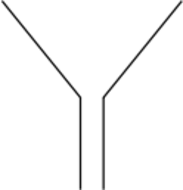 CVB (+lk)CVBCVBCVBLLB(max 3per klas)CVB (+lk)CVBCVBCVBLLB(max 3per klas)CVB (+lk)OverdrachtGP maken ( voor nieuwe groep)